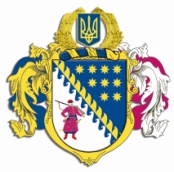 ДНІПРОПЕТРОВСЬКА ОБЛАСНА РАДАVІI СКЛИКАННЯПостійна комісія обласної ради з питань науки, освіти, сім’ї та молоді. Дніпро, пр. Поля, 2П Р О Т О К О Л   № 10засідання постійної комісії ради11 травня 2017 року14-00 годинУсього членів комісії:		 5 чол.Присутні:                   		 4 чол.Відсутні:                     		 1 чол.Присутні: Сиченко В.В., Дацько Т.Ф., Прохоренко В.А., Юнкевич О.О. Відсутні: Щокін В.П.У роботі комісії взяли участь:ЛИТВИНЕНКО Н.В. – заступник директора департаменту освіти і науки ОДА;ДЕМУРА А.Л. – заступник директора департаменту освіти і науки ОДА;ЯЦУК В.М. – заступник начальника управління молоді і спорту ОДА; ВАСИЛИНЕНКО В.М. – голова Асоціації професійно-технічної освіти Дніпропетровської області;НЕКЛЕСА В.В. – заступник голови ради директорів професійно-технічних навчальних закладів;МОГИЛА Ю.М. – помічник-консультант депутата обласної ради;ШЕБАНОВ В.А. – депутат обласної ради V скликання;ОХОТА Н.В. – начальник відділу розвитку освітньої галузі управління з питань гуманітарної, соціально-культурної сфери та освіти виконавчого апарату облради;ІВАНЧЕНКО І.І. – головний спеціаліст відділу розвитку освітньої галузі управління з питань гуманітарної, соціально-культурної сфери та освіти виконавчого апарату облради;БЕРГЕМАН Н.А. – директор КЗО „Дніпропетровська загальноосвітня санаторна школа-інтернат № 5 І – ІІІ ступенів”  ДОР”;ГОЛІБРОДА Л.М. – директор КЗО „Саксаганський НРЦ” ДОР”;КОЗЛОВ Г.О. – директор КЗО „Криворізький ліцей-інтернат з посиленою військово-фізичною підготовкою” ДОР”;КОРЖ Т.П. – директор КЗО „Павлоградський НРЦ” ДОР”;НАБОКІНА А.І. – директор КЗО „НРЦ №12” ДОР”;ОЛЕФІР Л.О. – директор КЗО „Дніпропетровська загальноосвітня санаторна школа-інтернат  І – ІІІ ступенів №  ДОР”;ПІДДУБНА О.О. – в.о. директора КВНЗ „Інститут підприємництва „Стратегія” ДОР”;ПОЛОНСЬКА Н.В. – директор КЗО „Криворізький багатопрофільний НРЦ „Надія” ДОР”;ПОЛЯКОВ О.В. – директор КЗО „Дніпропетровський обласний ліцей-інтернат фізико-математичного профілю”;ШЕВЕЛЬ Т.І. – директор КЗО „НРЦ” МРІЯ ДОР”.Головував: голова постійної комісії Сиченко В.В. Порядок денний:1. Про внесення змін до рішення обласної ради від 03 лютого                  2012 року № 239-11/VІ „Про регіональну цільову соціальну програму „Молодь Дніпропетровщини” на 2012 – 2021 роки” (зі змінами).2. Про фінансування професійно-технічних навчальних закладів області.3. Про розгляд пропозиції департаменту освіти і науки облдержадміністрації щодо погодження регіонального замовлення на 
підготовку фахівців та робітничих кадрів у професійно-технічних навчальних закладах. 4. Про участь представників постійної комісії у роботі конкурсної комісії з призначення керівників професійно-технічних навчальних закладів.5. Про порушення клопотання щодо нагородження грамотою Верховної Ради України.6. Про трудові відносини з керівниками обласних комунальних закладів та установ освіти, що належать до спільної власності територіальних громад сіл, селищ, міст Дніпропетровської області.7. Про розгляд звернення департаменту освіти і науки Дніпропетровської облдержадміністрації „Про оптимізацію комунальних закладів освіти” від 25.04.2017 № 2185/0/211-17. СЛУХАЛИ: 1. Про внесення змін до рішення обласної ради від 03 лютого                  2012 року № 239-11/VІ „Про регіональну цільову соціальну програму „Молодь Дніпропетровщини” на 2012 – 2021 роки” (зі змінами).Інформація: Сиченка В.В. Виступили: Яцук В.М., Дацько Т.Ф.ВИРІШИЛИ: 1. Інформацію голови постійної комісії обласної ради з питань науки, освіти, сім’ї та молоді Сиченка В.В. щодо внесення змін до рішення обласної ради              від 03 лютого 2012 року № 239-11/VІ „Про регіональну цільову соціальну програму „Молодь Дніпропетровщини” на 2012 – 2021 роки” (зі змінами) взяти до відома.2. Рекомендувати обласній раді затвердити проект рішення „Про внесення змін до рішення обласної ради від 03 лютого 2012 року № 239-11/VІ „Про регіональну цільову соціальну програму „Молодь Дніпропетровщини” на               2012 – 2021 роки” (зі змінами)Результати голосування:за 		– 4проти	 	– 0утримались – 0усього 	– 4СЛУХАЛИ: 2. Про фінансування професійно-технічних навчальних закладів області.Інформація: Сиченка В.В. Виступили: Василиненко В.М., Неклеса В.В., Литвиненко Н.В., Демура А.Л., Дацько Т.Ф. ВИРІШИЛИ: 1. Інформацію голови постійної комісії обласної ради з питань науки, освіти, сім’ї та молоді Сиченка В.В. та керівників департаменту освіти і науки Литвиненко Н.В. та Демури А.Л. щодо фінансування професійно-технічних навчальних закладів області взяти до відома.2. Схвалити проект листа голови обласної ради до голови облдержадміністрації щодо фінансування професійно-технічних навчальних закладів області.Результати голосування:за 		– 4проти	 	– 0утримались – 0усього 	– 4СЛУХАЛИ: 3. Про розгляд пропозиції департаменту освіти і науки облдержадміністрації щодо погодження регіонального замовлення на 
підготовку фахівців та робітничих кадрів у професійно-технічних навчальних закладах. Інформація: Сиченка В.В. Виступили: Демура А.Л., Литвиненко Н.В. ВИРІШИЛИ: 1. Інформацію голови постійної комісії обласної ради з питань науки, освіти, сім’ї та молоді Сиченка В.В. та заступника директора департаменту освіти і науки облдержадміністрації Демури А.Л. взяти до відома. 2. Погодити регіональне замовлення на підготовку фахівців та робітничих кадрів у професійно-технічних навчальних закладах. Результати голосування:за 		– 4проти	 	– 0утримались – 0усього 	– 4СЛУХАЛИ: 4. Про участь представників постійної комісії у роботі конкурсної комісії з призначення керівників професійно-технічних навчальних закладів.Інформація: Сиченка В.В. ВИРІШИЛИ: 1. Інформацію голови постійної комісії обласної ради з питань науки, освіти, сім’ї та молоді Сиченка В.В. щодо участі представників постійної комісії у роботі конкурсної комісії з призначення керівників професійно-технічних навчальних закладів взяти до відома.2. Рекомендувати департаменту освіти і науки облдержадміністрації включити до складу комісії конкурсного відбору керівників закладів професійно-технічної освіти Дніпропетровської області членів постійної профільної комісії:Сиченка Віктора Володимировича – голову постійної комісії обласної ради з питань науки, освіти, сім’ї та молоді;Щокіна Вадима Петровича – члена постійної комісії облради з питань науки, освіти, сім’ї та молоді.Результати голосування:за 		– 4проти	 	– 0утримались – 0усього 	– 4СЛУХАЛИ: 5. Про порушення клопотання щодо нагородження грамотою Верховної Ради України.Інформація: Сиченка В.В. ВИРІШИЛИ: 1. Інформацію голови постійної комісії обласної ради з питань науки, освіти, сім’ї та молоді Сиченка В.В. щодо порушення клопотання про нагородження грамотою Верховної Ради України взяти до відома. 2. Підтримати кандидатуру Сокола Сергія Петровича – декана інженерно-технологічного факультету Дніпропетровського державного аграрно-економічного університету – для нагородження грамотою Верховної Ради України та винести це питання на розгляд обласної ради. Результати голосування:за 		– 4проти	 	– 0утримались – 0усього 	– 4СЛУХАЛИ: 6. Про трудові відносини з керівниками обласних комунальних закладів та установ освіти, що належать до спільної власності територіальних громад сіл, селищ, міст Дніпропетровської області.Інформація: Сиченко В.В.Виступили: Бергеман Н.А. Олефір Л.О., Козлов Г.О., Шевель Т.І.,                Поляков О.В., Полонська Н.В., Голіброда Л.М., Корж Т.П., Набокіна А.І.ВИРІШИЛИ: 1. Інформацію голови постійної комісії обласної ради з питань науки, освіти, сім’ї та молоді Сиченка В.В. та заступника директора департаменту освіти і науки облдержадміністрації Демури А.Л. щодо трудових відносини з керівниками обласних комунальних закладів та установ освіти, що належать до спільної власності територіальних громад сіл, селищ, міст Дніпропетровської області взяти до відома.2. Інформацію керівників обласних комунальних закладів освіти взяти до відома.3. Рекомендувати обласній раді розглянути питання щодо призначення керівників обласних комунальних закладів освіти з укладенням контрактів з наступними термінами:Голіброду Л.М. – директором КЗО „Саксаганський НРЦ” ДОР” строком      на 3 роки;Козлова Г.О. – директором КЗО „Криворізький ліцей-інтернат з посиленою військово-фізичною підготовкою” ДОР” строком на 3 роки;Корж Т.П. – директором КЗО „Павлоградський НРЦ” ДОР” строком                    на 3 роки;Набокіну А.І. – директором КЗО „НРЦ №12” ДОР” строком на 3 роки;Полонську Н.В. – директором КЗО „Криворізький багатопрофільний НРЦ „Надія” ДОР” строком на 3 роки;Шевель Т.І. – директором КЗО „НРЦ” МРІЯ ДОР” строком на 3 роки;Бергеман Н.А. – директором КЗО „Дніпропетровська загальноосвітня санаторна школа-інтернат № 5 І – ІІІ ступенів”  ДОР” строком на 5 років;Олефіра Л.О. – директором КЗО „Дніпропетровська загальноосвітня санаторна школа-інтернат  І – ІІІ ступенів №  ДОР” строком на 5 років;Полякова О.В. – директором КЗО „Дніпропетровський обласний ліцей-інтернат фізико-математичного профілю” строком на 5 років.Результати голосування:за 		– 4проти	 	– 0утримались – 0усього 	– 4СЛУХАЛИ: 7. Про розгляд звернення департаменту освіти і науки Дніпропетровської облдержадміністрації „Про оптимізацію комунальних закладів освіти” від 25.04.2017 № 2185/0/211-17.Інформація: Сиченка В.В. Виступили: Піддубна О.О., Литвиненко Н.В., Демура А.Л., Дацько Т.Ф.ВИРІШИЛИ: 1. Інформацію голови постійної комісії Сиченка В.В. та заступника директора департаменту освіти і науки облдержадміністрації Литвиненко Н.В. взяти до відома.2. Рекомендувати департаменту освіти і науки облдержадміністрації підготувати детальну інформацію щодо подальшої оптимізації КВНЗ „Інститут підприємництва „Стратегія” ДОР”.3. За підсумками наданої інформації департаментом освіти і науки облдержадміністрації зазначене питання розглянути на черговому засіданні комісії. Результати голосування:за 		– 4проти	 	– 0утримались – 0усього 	– 4Голова постійної комісії						В.В. СИЧЕНКО	Заступник голови комісії						Т.Ф. ДАЦЬКО